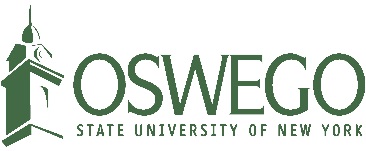 Facilities ServicesMajor Projects Group     7060 State Route 104     Triple Wide Trailer     Oswego, NY 13126     315.312.6600	Meeting Agenda – ADA Signage - Interior Signage	Meeting Information                                       	Date: May 31, 2016	Time: 9:30 am	Location: 301 Park Hall	Attendees: Allen Bradberry – SUNY Oswego		      Linda Paris – SUNY Oswego		      Paul Castaldo – PAC Associates		      Joe Walto – PAC Associates		      Douglas Baule – ids Custom Graphics	Agenda ItemsScheduleStatus updateMaterials are in house and production of signs has begunSchedule for building install order is expected on or around June 13, 2016Production of signs complete by June 27, 2016SubmittalsSubmittals still needed for sign types 3.3, 7.1, 2.1A, 2.1B, and 4.4 and frames for LEED certificatesSubmittals and cost estimate (frames) will be delivered to PAC Associates for review next week Other NotesLettering on sign 3.1B is the same as 3.1A.	Next Meeting InformationCall as neededConference call on June 16 at 9:00 amStatus update and discuss building install orderSUNY Oswego will call ids Graphics and PAC AssociatesAbsentPresentAbsentAbsentPresent